   БОЙОРОК                          	РАСПОРЯЖЕНИЕ                                                                                                 №  47к                                                                             от  06 октября  2021 года«О  приеме  на  работу управляющего  делами  администрации»1.Принять  на  работу   Хисматуллину  Гульзию   Хайрнасовну  на  должность   управляющей  делами  СП   администрации  Кузяновский   сельсовет МР              Ишимбайский  район  РБ  согласно  штатному  расписанию.2.Заключить  трудовой  договор  согласно  трудовому  законодательству.Глава администрации:                                И.А.Шаяхметов            Башкортостан Республикаhы            Ишембай районы         муниципаль районы           Көҙән  ауыл советы         ауыл биләмәhе хакимиәте 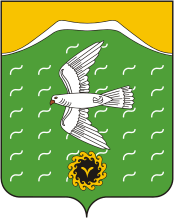 Администрация сельского поселения Кузяновский сельсовет муниципального района Ишимбайский район Республики Башкортостан             Совет  урамы, 46,Көҙән  ауылы, Ишембай районы, Башкортостан Республикаһы453234Тел.; 8(34794) 73-243, факс 73-200.Е-mail: kuzansp@rambler.ru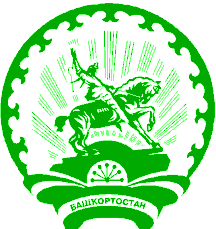 ул. Советская, 46,с.Кузяново, Ишимбайский район, Республика Башкортостан453234Тел.; 8(34794) 73-243, факс 73-200.Е-mail: kuzansp@rambler.ru